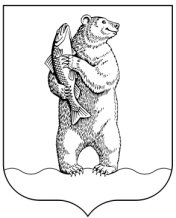 Муниципальное бюджетное  образовательное учреждение«Средняя общеобразовательная школа №1 г. Анадыря»Рассмотрено на заседании                                                                                «Утверждаю» Методического совета                                                                                        Директор  МБОУ «СОШ №1 г. Анадыря»                                                                                                                     « ____ » _______________ 20_____ г.                                                                      __________________ Британова  О.А.Протокол № _____                                                                                                     «_____» ________________ 20_____г.Зам.директора по НМР ___________ /Шаповалова Л.В./Рабочая программа ЭЛЕКТИВНОГО КУРСА«История России в лицах. Х-XVIII вв.».Учитель: Напалкова Татьяна Андреевна__10 классАвтор: Чеботарева Н.И., составитель Напалкова Т.А., учитель истории и обществознанияОбщее количество часов по плану:  30 часов     Анадырь, 2017Элективный курс «ИСТОРИЯ РОССИИ В ЛИЦАХ Х-XVIII вв.»ПОЯСНИТЕЛЬНАЯ ЗАПИСКАПрограмма элективного курса «История России в лицах»   составлена на основе  федерального  компонента  государственного стандарта среднего (полного) общего образования на профильном  уровне (приказ Министерства образования РФ от 05.03.2004г. №1089) и авторской программы элективного курса (составитель Н.И.Чеботарева) для 10 классов «История России в лицах.X – XVIIIвв.» и адаптирована в соответствии с программными требованиями общеобразовательной школы. Курс «История России в лицах» рассчитан на 30 часов изучения в 10 классе по 1 часу в неделю и предполагает изучение жизни и деятельности основных исторических личностей Отечества с X по XVIII века.Цели:- В рамках школьных курсов истории основное внимание уделяется рассмотрению событий, явлений, процессов. За скупыми строками учебников не всегда видны личности, без понимания мотивов и сущности деятельности которых сложно составить истинную картину исторической действительности. Этот недостаток призван преодолеть данный элективный курс.- Познакомить с жизнью и деятельностью ключевых исторических личностей.- Способствовать расширению и углублению понимания роли личности в истории.- Помочь учащимся увидеть альтернативы развития страны на определенных этапах ее развития через судьбы государственных деятелей.Задачи:- Способствовать воспитанию уважения к отечественной истории через уважение к заслугам отдельных исторических деятелей.- Способствовать формированию культуры работы с историческими источниками, литературой, выступления на семинарах, ведения дискуссий, поиска и обработки информации.- Способствовать развитию мыслительных, творческих, коммуникативных способностей учащихся.- Способствовать формированию и развитию умения сравнивать исторических деятелей, определять и объяснять собственное отношение к историческим личностям.- Формировать умение объяснять мотивы, цели, результаты деятельности тех или иных лиц.Данный курс способствует расширению и углублению базового курса истории России за счет изучения жизнедеятельности исторических лиц, рассмотрения различных оценок современников и историков. В процессе обучения учащиеся приобретают следующие умения:- самостоятельный поиск информации по предложенной тематике, ее критический анализ и отбор необходимых фактов и мнений;- представление в виде выступлений на семинарах, эссе, презентаций результатов исследований;- анализ точек зрения современников и историков на жизнедеятельность исторических личностей, формулирование собственной позиции;- обсуждение результатов исследований, участие в семинарах, дискуссиях, деловых играх.Предполагается сочетание индивидуальной и групповой форм работы.Основные методы работы:анализ исторической литературы и исторических источников, эвристическая беседа,лекции, дискуссия (дебаты), круглый стол, подготовка и обсуждение сообщений учащихся, «мозговой штурм» и др.Основные формы отчетности: тетрадь с конспектами и заданиями (эссе, решение проблемных заданий), творческие работы (электронные презентации, исторические портреты, тексты «Кто есть кто?»).Содержание элективного курсаВведение (1 ч.)Роль личности в истории. Критерии причисления к историческим личностям. Соотношение целей и средств их достижения.Тема 1. Древняя Русь (4часа).Семинар «Реформаторы Древней Руси» (1 час). Княгиня Ольга (890(?)-969): «хитрая, мудрая». Первая налоговая реформа. Владимир Святославович (7-1015). Новгородский князь. Борьба за Киев. Языческая реформа . «Равноапостольный». Выбор веры. Крещение Руси.2.Практическое занятие «Законодатели Древней Руси» (1 час). Ярослав Мудрый (978-1054). Хромец. Князь Новгородский: «Закон о порядках в Новгороде». Киевский князь. Владимир Мономах (1053-1125). Киевский князь: призвание на престол. «Устав Владимира Мономаха». «Поучение детям».Семинар «Защитники Древней Руси» (1 час). Святослав Игоревич (941(?)-972). Князь-воин. Образ жизни. Патриотизм. Владимир Святославович (?-972) Защитник от печенегов: оборонительные линии, идея защиты Руси. Ярослав Мудрый (978-1054) Оборона от печенегов. Семинар «Носители идеалов православия» (1 час). Идеалы православия. Княгиня Ольга (890(?)-969). Принятие христианства. «Святая». Владимир Святославович: милосердие. Князья Борис и Глеб. ПВЛ о гибели братьев: смирение, покорность, мученическая смерть. Канонизация. Легенды о явлениях Бориса и Глеба. Иконография.  Ярослав Мудрый:  распространение христианства. Строительство храмов, монастырей. Канонизация Бориса и Глеба. Илларион(?). Первый митрополит из числа русских людей. Тема 2. Русь удельная (2 часа).1. Лекция «Обособление Северо-Восточной Руси» (1 час). Юрий Долгорукий (1090(?)-1157). Князь Ростово-Суздальский: распространение христианства, первое упоминание о Москве. Борьба за Киев. Андрей Боголюбский (11(?)- 174). Князь в Вышгороде. Бегство в Суздальскую землю (легенда об иконе Богоматери). Перенесение столицы во Владимир. Военные походы. Жертва заговора. Всеволод Большое Гнездо (1154-1212). «Благоразумен, строго соблюдал правосудие» (Карамзин). Великий князь Владимирский: оборона Отечества, военные походы, строительство крепостей.2. Семинар «Защитники Отечества» (1 час). Александр Невский (1220(?)-1263). Князь Новгородский: Невская битва, Ледовое побоище. Отношения с Ордой: компромисс, ослабление дани, Сарайская епископия. Перепись . Учреждение ордена имени А. Невского. Герои борьбы с ордынским нашествием. Евпатий Коловрат.Тема 3. Объединение Руси вокруг Москвы (4 часов).Лекция «Деятели Руси ХIV-ХV вв.» (2 часа). Дмитрий Донской (1350-1389). Детство. Вступление на великокняжеский престол. Женитьба. Строительство Кремля. Борьба с Ордой: битва на р. Пьяне, Воже. Куликовская битва. Набег Тохтамыша и покорность Москвы. Иван III (1440-1505). Собиратель русских земель. Отношения с Новгородом. Женитьба на Софье Палеолог. Развитие культуры. Свержение ордынского ига. Судебник.Семинар (1 ч.) «Роль церковных иерархов в объединении Руси». Власть и церковь на Руси Х1У-ХУ веков. Митрополит Петр (?-1336). Превращение Москвы в религиозный центр Руси: отношения с Иваном Калитой, строительство в Москве первого каменного собора. Завещание. Митрополит Алексей (1293(?)-1378). Крестник Ивана Калиты, крестный отец Дмитрия Донского: отношения с Ордой, привилегии церкви. Основание Чудова монастыря. Канонизация. Сергий Радонежский.Лекция   «Основатели Соловецкого монастыря» (1 час). Часовни на севере Руси. Герман. Савватий. Зосима. Борьба с Новгородом за земли. Канонизация. Судьба монастыря. Иосифляне и нестяжатели.Тема 4. Россия XVI века (5 часов).Семинар «Иван Грозный и реформы Избранной рады» (2 часа). Сущность Избранной рады,   причины   создания,   лидеры.   Реформы.   А.   Ф.   Адашев (1530(?)-1561). Происхождение. Спальник великого князя. Член Ближней думы и Избранной рады, неофициальный правитель России (ведение архивом, руководство составлением «Государева родословца», хранитель печати). Руководитель внутренней и внешней политики.  Воевода  в  Ливонской  войне.   Опала.   Сильвестр  (?-ок. 1566).    Происхождение.   Священник.   Поведение   во   время событий 1547 г. Торговец, устроитель храмов, писатель, собиратель книг. Редактор «Домостроя». Постриг. А. Курбский (1528-1583).Князь,   участник   Казанского   похода,   военачальник.   Участник Избранной рады. Бегство в Ливонию. Переписка с Иваном IV.Лекция  (1 час.) «Опричники и жертвы». Григорий Лукьянович Скуратов-Вельский (?- 1573). Происхождение. Опричник. Поход на Новгород. Думный дворянин. Ближайший советник царя. Замужество дочерей.  Гибель.  Филипп  Колычев  (1507-1569).  Детство, юность.  Соловецкий  монастырь.  Постриг.  Игумен Соловецкого монастыря. Митрополит: борьба с опричниной. Суд. Заключение. Гибель. Канонизация. Опричнина - трагедия России XVI века.Семинар «Начало освоения Сибири» (2 часа). Россия и Сибирское ханство. Строгановы. Происхождение. Сольвычегорск. Участие в выкупе Василия Темного. Аника Федорович (1497-1570). Солеварение. Царское разрешение на освоение районов Урала и Сибири. Серебряные мастерские. Церковное строительство. Сыновья: отряд в Ливонской войне, начало освоения Западной Сибири, колонии на Новой Земле. Строгановская школа иконописи. Уникальность династии. Ермак Тимофеевич (7-1585). Казачество. Версии происхождения Ермака. Поход в Сибирь, битва на р. Чусовой. Овладение Искером. Гибель атамана.Тема 5. Россия периода Смуты (4 часа).1. Лекция «Правители периода Смуты в России» (2 часа). Б. Годунов (1552-1603).    Происхождение.    Служба    при    дворе.    Зять    Малюты Скуратова, шурин Федора Ивановича. Деятельность и правление Федора Ивановича: возвращение земель, строительство городов, укрепление  границ,  закрепление  Сибири,  учреждение  патриаршества.   Гибель   царевича   Дмитрия.   Первый   избранный   царь. Попытка сближения  с  Европой.  Голод.   Смерть.  Лжедмитрий I (1580-1606). Юрий (Григорий) Отрепьев. Монах Чудова монастыря в Москве.  Соглашение с польскими магнатами.  Пребывание в Москве.  Заговор  и свержение.  В.  Шуйский  (1552-1612).  Происхождение.  Организация заговора против Лжедмитрия I.  «Вы крикнут царем». Крестоцеловальная запись. Борьба с восстанием И. И. Болотникова, Лжедмитрием II. Последствия действий. Свержение. Пострижение, выдача полякам.2.Семинар    «Патриоты России. Борьба с иностранной интервенцией» (2 часа).   Патриарх   Гермоген (1530(?)-1612). Служба в Казани, обретение иконы Богоматери. Казанский митрополит. Патриарх: борьба с самозванцами, интервентами, семибоярщиной. Арест. Мученическая смерть. Канонизация. К. Минин (7-1616). Версии о происхождении. Земский староста. Организатор второго ополчения. Судьба после освобождения Москвы от интервентов. Д. М. Пожарский (1578-1642). Происхождение. Начало государственной службы. Воевода. Участник первого ополчения. Военный лидер второго ополчения. Дипломат. Судьба после 1612 г.: борьба с казаками и поляками, руководитель Ямского, Разбойного, Поместного и Судного приказов, воевода. Иван Сусанин (7-1613). Грамота 1619 г. Легенда о подвиге, ее роль в укреплении самодержавия. Образ Сусанина в художественной культуре России.Тема 6. Россия в XVII веке (4 часов).Лекция    «Первые   Романовы   на   Российском   престоле» (1 час). Михаил Федорович (1596-1645). Происхождение. Избрание на царство. Внешняя политика: Столбовский мир и Деулинское перемирие, Смоленская война. Внутренняя политика: 10 урочных лет. Семья. Алексей Михайлович (1629-1676). Детство. Вступление на престол. Личность царя: образ жизни, семья, интерес к западной культуре. Современники и историки об Алексее Михайловиче.Семинар    «Предтеча   преобразователя» (1 час).   А.   Л.   Ордин-Нащокин (1607(?)-1680). Происхождение, образование. Работа в межевых комиссиях. Воевода Кокенгаузена и Пскова. Глава посольского приказа. Взгляды на армию, городское самоуправление, развитие торговли, попытка создания флота. Постриг. Значение деятельности.Лекция   «Реформы патриарха Никона. Церковный  раскол»   (1 час).   Никон (1605-1681). Происхождение. Женитьба, пост священника в с. Колычеве. Постриг. Кожеозерский игумен. Встреча с Алексеем Михайловичем. Архимандрит Новоспасского монастыря. «Ревнители благочестия».   Новгородский  митрополит.   Патриарх.   Церковная реформа. Разногласия с Алексеем Михайловичем.  Судьба Никона. Аввакум (1620(?)-1682). Происхождение. Справщик, «ревнители благочестия». Борьба с реформой Никона. Заточение, ссылка. Возвращение в Москву. Челобитные царю, ссылка. Идеолог старообрядчества. Послания Федору Алексеевичу. Казнь. Феодосия Прокопьевна   Морозова   (1632(?)-1675).   Происхождение,   семейная жизнь. Соратница Аввакума. Гонения властей, арест. Смерть сына. Твердость в вере. Гибель. «Боярыня Морозова» Сурикова.Семинар   «Добрые люди Древней Руси» (1 час). УльянияОсорьина (Лазаревская) (?-  1604).  «Житие»:  происхождение, судьба. Служение людям, милосердие, отношения с крепостными. Голод 1601-1603 гг. Федор Михайлович Ртищев (1625-1673). Происхождение. Начало службы. Участие в кружке «Ревнителей благочестия». Министр двора, руководитель Приказа тайных дел. «Добрый человек Древней Руси» (Ключевский). «Ртищевское братство» в Андреевском монастыре. Отношение к церковному расколу.Тема 7. Россия в XVIII веке (4 часа.)1. Лекция «Петр I: правитель и реформатор» (2 часа). Причины борьбы за престол в 70—80-е гг. XVII в. Стрелецкий бунт. Правление царевны Софьи, ее внутренняя и внешняя политика. Крымские походы В. В. Голицына и их результаты. Воспитание Петра I, формирование круга его соратников. Приход Петра к власти. Значение поездки Петра I за границу в составе Великого посольства. Первые преобразования. Причины преобразований всех сторон жизни России. Создание регулярной армии, новая система ее комплектования — рекрутские наборы. Перемены в положении дворян. Указ о единонаследии. Уравнение поместий и вотчин. Введение подушной подати. Перепись населения. Меры по развитию мануфактурного производства. Особенности российских мануфактур. Рабочая сила петровских мануфактур. Политика протекционизма и меркантилизма. Реформы государственного /правления. Реформа местного управления: образование губерний. Провозглашение Петра I императором. 2. Лекция «Эпоха дворцовых переворотов» (1 час). Хронологические рамки эпохи дворцовых переворотов, условия и причины переворотов. Первые преемники Петра I (Екатерина I, Петр II), борьба за власть. Верховный тайный совет и его политика. Попытка ограничения самодержавия в пользу олигархии («затейка» верховников). Правление Анны Иоанновны. Сущность и содержание бироновщины. Меры в интересах дворянства. Приход к власти Елизаветы Петровны, ее фавориты. Внутренняя политика Елизаветы Петровны. Усиление крепостничества. Отмена внутренних таможен. Правление Петра III. Манифест о вольности дворянской и его последствия. Свержение Петра III и приход к власти Екатерины II.3. Лекция «Екатерина II: женщина и императрица» (1 час). Просвещенный абсолютизм. Путь Екатерины II к престолу. Екатерина II и просветители. Приближенные Екатерины II. Влияние идей просвещенного абсолютизма на внутреннюю политику. Уложенная комиссия: причины созыва, порядок формирования; деятельность, результаты деятельности. Губернская реформа Екатерины II. Структура местного управления. Политика Екатерины II по отношению к дворянству: укрепление дворянского землевладения, расширение привилегий дворянства и их власти над крепостными крестьянами. Жалованная грамота дворянству. Создание дворянских корпоративных организаций. Политика Екатерины II по отношению к городам: меры по стимулированию промышленности и торговли, упразднение монополий. Жалованная грамота городам. Создание новой системы городского управления. Итоги внутренней политики Екатерины II. Крестьянская война под предводительством Е. И. Пугачева: причины, ход, особенности, результаты.Итоговое занятие (2 часа). Круглый стол по теме: «Личность в истории России».Календарно-тематическое планирование элективного курса«ИСТОРИЯ РОССИИ В ЛИЦАХ.Х-XVIII вв.»Всего 30 часов.Литература.Васяева, М. Н. Смутное время - время упущенных возможностей // Преподавание истории в школе. - 2001. - № 6. Великие государственные деятели России. - М., 2006.Древнерусская литература: книга для чтения. - М., 1999.Иловайский, Д. И. Краткие очерки русской истории // Учебники дореволюционной России по истории. - М., 1993.      5. История   государства   Российского:   жизнеописания.   IX-XVI	вв.-М., 1996.      6.	История     государства      Российского:      жизнеописания. XVII век.-М., 1997.      7.	История Отечества в лицах: с древнейших времен до конца XVII века: биографическая энциклопедия. - М., 2003.      8. Ишимова А. О. История России в рассказах для детей. Т. 1.-СПб., 2001.      9. Карамзин Н. М. Об истории государства Российского. - М., 1990.     10. Карамзин Н. М. История государства Российского. Т. I-XII.- Калуга, 1993.     11. Ключевский В. О. Исторические портреты. Деятели исторической мысли. - М., 1990.     12. Кирпичников А. Н. Александр Невский: между Западом и Востоком // Вопросы истории. - 1996. - № 11-12.     13. Костомаров Н. И. Господство дома святого Владимира: Русская история в жизнеописаниях ее главнейших деятелей. - М., 1993.     14. Кучкин   В.  А.   Дмитрий  Донской  //  Вопросы   истории. - 1995.-№5-6      15. Морозова Л. Е., Демкин, А. В. История России в лицах: государственные деятели XVI века. - М., 2001.     16. Обухова Л. А. Рассказы и чтения по русской истории. - М., 1995.     17. Перхавко,  В.   Б.   История   России   в   лицах:   Х-начало XVII в. - М., 2000.     18. Федотов Г. П. Святые Древней Руси. - М., 2007.     19. Хрестоматия по истории России. - Т. 1. - М., 1994.     20. Хрестоматия по истории России. - Т. 2. - М., 1995.Электронные пособия  по истории1. История Отечества 882-1917. Мультимедийный учебно-методический комплекс. Изд-во СГИ. (CD)2. История России и ее ближайших соседей. Энциклопедия для детей. Изд-во ООО «Кордиас-Медиа» 2005 г. (CD)3. Энциклопедия истории России  862-1917. Изд-во «Интерактивный мир» «Коминфо» 2004 г. (CD)4. Аудиоучебники. Карамзин История государства Российского т.1-3.Из-во  ООО «Бизнесфорт» 2006 г. (CD)5. Мировая художественная культура. Библиотека электронных наглядных пособий. 10-11 класс.  Изд-во Министерство образования РФ. (CD)6. Репетитор по истории. Виртуальная школа «Кирилла и Мефодия». (CD)7. Уроки по истории России VIII-XVIII вв. Кирилла и Мефодия. (CD)№п/п№п/пДата по плануДата по фактуТема занятияКол-вочасовФорма занятия и контроля1.1.07.10Введение.1Тема 1. Древняя Русь.42.14.10Реформаторы Древней Руси.1Семинарское занятие3.21.10Законодатели Древней Руси.1Работа с документами4.06.11Защитники Древней Руси.1Семинарское занятие5.11.11Носители идеалов православия.1Семинарское занятиеТема 2. Русь удельная.26.18.11Обособление Северо-Восточной Руси.1Лекция7.25.11Защитники Отечества. Александр Невский. Евпатий Коловрат.1Семинарское занятиеТема 3. Объединение Руси вокруг Москвы.48-9.02.1209.12Деятели Руси ХIV-ХV вв.2Лекция10.16.12Роль церковных иерархов в объединении Руси.1Семинарское занятие11.23.12Основатели Соловецкого монастыря.1ЛекцияТема 4. Россия XVI века.512-13.13.0120.01Иван Грозный и реформы Избранной рады.2Семинарское занятие14.27.01Опричники и жертвы.1Лекция15-16.03.0210.02Начало освоения Сибири.2Семинарское занятиеТема 5. Россия периода Смуты.417-18.17.0224.02Правители периода Смуты в России.2Лекция19-20.03.0310.03Патриоты России. Борьба с иностранной интервенцией.2Семинарское занятиеТема 6. Россия в XVII веке.421.17.03Первые   Романовы   на   Российском   престоле.1Лекция22.07.04Предтеча   преобразователя.1Семинарское занятие23.14.04Реформы патриарха Никона. Церковный  раскол.1Лекция24.21.04Добрые люди Древней Руси.1Семинарское занятиеТема 7. Россия в XVIII веке.425-26.28.04-1 часПетр I: правитель и реформатор.2Лекция27.05.05Эпоха дворцовых переворотов.1Лекция28.12.05Екатерина II: женщина и императрица.1Лекция29-30.19.05-1 часИтоговое занятие. Круглый стол по теме: «Личность в истории России».2Круглый стол